Dzień otwarty w przedszkolu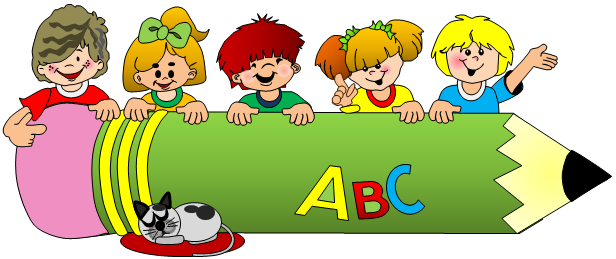 Przedszkole przy Szkole Podstawowej      im. Marii Konopnickiej w DroszewiezapraszaDzieci wraz z Rodzicami,8 marca 2019r. godz. 12.00do wspólnych zabaw z rówieśnikami.